MCKINNEY-VENTO APPROVALThis document is intended to address requirements  of the McKinney- Vento A ct, Title IV, Part  A of ESSA. The question below is to assist in determining if the student meets the definition of homelessness. In the event the child is not staying with his/her parent(s) or guardian(s), use the caregiver authorization affidavit to address guardianship issues.Where does the student stay at night?In a shelter	 	Transitional housing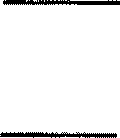 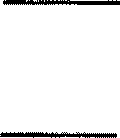 In a motel/hotel	 	Temporarily with more than one family in a house, mobileIn a car__    At a campsitehome, or apartment (because the family doesn't have a place of its own) 	 Unaccompanied Youth	 	Other location not appropriate for people (e.g., abandonedbuilding, house without heat, lights or water)School:________________________________________________________________________         Name of student:__________________________________ Student’s birth date: ______________Student's grade:_____________Age:___Did you participate in sports at your last school of attendance?  Yes__ No __Do you plan to participate in varsity-level sports at the new school of enrollment?  Yes__  No __I, (name) _____________________________declare as follows:I am the parent/legal guardian of 	_, who  is  of  school  age  and is seeking admission to ___________________________School District.Since_______(date) our family has not had a permanent home; however, we have been residing within the school district boundaries and intend to stay here.I declare under penalty of perjury under the laws of this state the information provided here is true and correct and of my personal knowledge and that if called upon to testify, I would be competent to testify.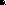 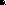 Signature: 	_Date: 	Mailing address:_________________________________________________________________________Current address:_____________________________Phone number:____________________________Email:___________________________________________________